UNITED STATES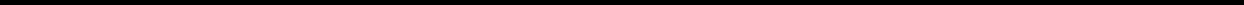 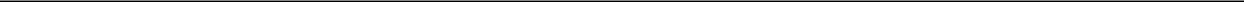 SECURITIES AND EXCHANGE COMMISSIONWashington, D.C. 20549FORM 8-KCURRENT REPORTPursuant to Section 13 or 15(d) of the Securities Exchange Act of 1934Date of Report (Date of earliest event reported): April 28, 2009Grand Canyon Education, Inc.(Exact name of registrant as specified in its charter)Registrant’s telephone number, including area code: (602) 639-7500(Former name or former address if changed since last report.)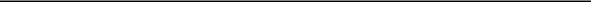 Check the appropriate box below if the Form 8-K filing is intended to simultaneously satisfy the filing obligation of the registrant under any of the following provisions:o Written communications pursuant to Rule 425 under the Securities Act (17 CFR 230.425)o Soliciting material pursuant to Rule 14a-12 under the Exchange Act (17 CFR 240.14a-12)o Pre-commencement communications pursuant to Rule 14d-2(b) under the Exchange Act (17 CFR 240.14d-2(b))o Pre-commencement communications pursuant to Rule 13e-4(c) under the Exchange Act (17 CFR 240.13e-4(c))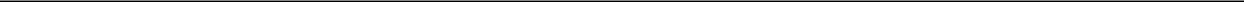 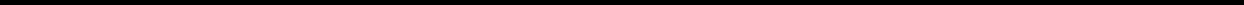 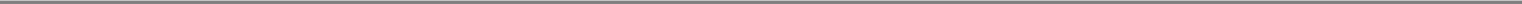 Item 1.02. Termination of a Material Definitive Agreement.On April 28, 2009, Grand Canyon Education, Inc. (the “Company”) completed the acquisition of its campus land and buildings and 909,348 shares of the Company’s common stock from Spirit Master Funding, LLC and Spirit Management Company, respectively (collectively, “Spirit”), for an aggregate purchase price of $50 million. A description of this transaction is included in the Company’s Current Report on Form 8-K filed on April 27, 2009, which description is incorporated herein by reference.Item 2.01. Completion of Acquisition or Disposition of Assets.The information set forth in Item 1.02 of this Current Report on Form 8-K is incorporated by reference into this Item 2.01.Item 2.03. Creation of a Direct Financial Obligation or an Obligation under an Off-Balance Sheet Arrangement of a Registrant.The information set forth in Item 1.02 of this Current Report on Form 8-K is incorporated by reference into this Item 2.03.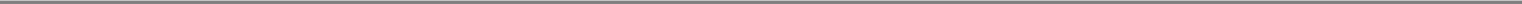 SIGNATURESPursuant to the requirements of the Securities Exchange Act of 1934, the Registrant has duly caused this report to be signed on its behalf by the undersigned, thereunto duly authorized.GRAND CANYON EDUCATION, INC.Date: May 4, 2009By: /s/ Daniel E. Bachus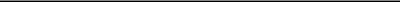 Daniel E. BachusChief Financial Officer(Principal Financial and Principal Accounting Officer)DelawareDelawareDelaware001-34211001-34211001-3421120-335600920-3356009(State or other Jurisdiction of(Commission File Number)(Commission File Number)(Commission File Number)(IRS Employer Identification No.)Incorporation)Incorporation)Incorporation)3300 W. Camelback Road3300 W. Camelback Road3300 W. Camelback RoadPhoenix, ArizonaPhoenix, ArizonaPhoenix, Arizona8501785017(Address of Principal Executive Offices)(Address of Principal Executive Offices)(Address of Principal Executive Offices)(Address of Principal Executive Offices)(Zip Code)